ПРОЄКТУКРАЇНАВиконавчий комітет Нетішинської міської радиХмельницької областіР І Ш Е Н Н Я__.09.2022					Нетішин				  № ___/2022Про встановлення тарифів на централізоване водопостачання та водовідведенняВідповідно до підпункту 2 пункту «а» статті 28, пункту 3 частини 4                  статті 42 Закону України «Про місцеве самоврядування в Україні», постанови Кабінету Міністрів України від 01 червня 2011 року № 869 «Про забезпечення єдиного підходу до формування тарифів на житлово-комунальні послуги», наказу Міністерства регіонального розвитку, будівництва та житлово-комунального господарства України від 12 вересня 2018 року № 239 «Про затвердження Порядку розгляду органами місцевого самоврядування розрахунків тарифів на теплову енергію, її виробництво, транспортування та постачання, а також розрахунків тарифів на комунальні послуги, поданих для їх встановлення», з метою розгляду листа ВП «Хмельницька АЕС» ДП «НАЕК «Енергоатом», зареєстрованого у виконавчому комітеті Нетішинської міської ради від 18 серпня 2022 року за № 32/2356-01-13/2022, виконавчий комітет Нетішинської міської ради    в и р і ш и в:1. Встановити відокремленому підрозділу «Хмельницька атомна електростанція» ДП «НАЕК «Енергоатом»:1.1. тариф на централізоване водопостачання у розмірі 26,76 грн за                      (з податком на додану вартість), зі структурою згідно з додатком 1;1.2. тариф на централізоване водовідведення у розмірі 25,78 грн за                          (з податком на додану вартість), зі структурою згідно з додатком 2.2. Визнати таким, що втратило чинність, рішення виконавчого комітету міської ради від 23 вересня 2021 року № 449/2021 «Про встановлення тарифів на централізоване водопостачання та водовідведення».3. Рішення набирає чинності від 01 січня 2023 року та підлягає оприлюдненню у газеті «Нетішинський вісник» та на офіційному сайті Нетішинської міської ради.4. Контроль за виконанням цього рішення покласти на першого заступника міського голови Олену Хоменко.Міський голова							Олександр СУПРУНЮКДодаток 1до рішення виконавчого комітету міської ради __.09.2022 № ___/2022СТРУКТУРАсередньозваженого тарифу на централізоване водопостачання ВП «Хмельницька АЕС» ДП «НАЕК «Енергоатом»2Керуючий справами виконавчого комітету міської ради 								Любов ОЦАБРИКАДодаток 2до рішення виконавчого комітету міської ради __.09.2022 № ___/2022СТРУКТУРАсередньозваженого тарифу на централізоване водовідведення ВП «Хмельницька АЕС» ДП «НАЕК «Енергоатом»2Керуючий справами виконавчого комітету міської ради 								Любов ОЦАБРИКА№ з/пПоказникиЦентралізоване водопостачанняЦентралізоване водопостачання№ з/пПоказникитис. грнна рікгрнкуб. м1.Виробнича собівартість, усього, у тому числі:52267,0522,301.1.прямі матеріальні витрати, у тому числі:10910,114,651.1.1.покупна вода 0,000,001.1.2.покупна вода в природному стані0,000,001.1.3.електроенергія8578,403,661.1.4.інші прямі матеріальні витрати2331,710,991.2.прямі витрати на оплату праці10741,664,581.3.інші прямі витрати, у тому числі:21648,429,241.3.1.єдиний внесок на загальнообов'язкове державне соціальне страхування працівників2363,171,011.3.2.амортизація виробничих основних засобів та нематеріальних активів, безпосередньо пов'язаних з наданням послуги933,550,401.3.3.інші прямі витрати18351,707,831.4.загальновиробничі витрати8966,863,832.Адміністративні витрати0,000,003.Витрати на збут0,000,004.Інші операційні витрати0,000,005.Фінансові витрати0,000,006.Усього витрат повної собівартості52267,0522,307.Витрати на відшкодування витрат8.Планований прибуток0,000,008.1.податок на прибуток8.2.чистий прибуток, у тому числі:8.2.1.дивіденди8.2.2.резервний фонд (капітал)8.2.3.на розвиток виробництва (виробничі інвестиції)8.2.4.інше використання прибутку9.Вартість водопостачання споживачам за відповідними тарифами52267,0522,3010.Обсяг водопостачання споживачам, усього (тис.куб.м), зокрема на потреби:2344,000х10.1.населення1324,000х10.2.бюджетних установ66,000х10.3.інших споживачів954,00х10.4.Інших водопровідно-каналізаційних господарствхх11.Середньозважений тариф без ПДВ22,30х12.Податок на додану вартість4,46х13.Середньозважений тариф з ПДВ26,76х№ з/пПоказникиЦентралізоване водовідведенняЦентралізоване водовідведення№ з/пПоказникитис. грн.на рікгрн.куб. м1Виробнича собівартість, усього, у тому числі:49947,5321,481.1.прямі матеріальні витрати, у тому числі:6838,772,941.1.1.послуги сторонніх підприємств з очистки стоків 0,000,001.1.2.електроенергія4604,651,981.1.3.інші прямі матеріальні витрати2234,120,961.2.прямі витрати на оплату праці19659,808,461.3.інші прямі витрати, у тому числі:14879,286,401.3.1.єдиний внесок на загальнообов'язкове державне соціальне страхування працівників4325,161,861.3.2.амортизація виробничих основних засобів та нематеріальних активів, безпосередньо пов'язаних з наданням послуги292,260,131.3.3.інші прямі витрати10261,864,411.4.загальновиробничі витрати8569,683,682.Адміністративні витрати0,000,003.Витрати на збут0,000,004.Інші операційні витрати0,000,005.Фінансові витрати0,000,006.Витрат повної собівартості49947,5321,487.Витрати на відшкодування витрат8.Планований прибуток0,000,008.1.податок на прибуток8.2.чистий прибуток, у тому числі:8.2.1.дивіденди8.2.2.резервний фонд (капітал)8.2.3.на розвиток виробництва (виробничі інвестиції)8.2.4.інше використання прибутку9.Вартість водовідведення споживачам за відповідними тарифами49947,5321,4810.Обсяг водовідведення споживачам, усього (тис.куб.м), зокрема на потреби:2325,000х10.1.населення1310,000х10.2.бюджетних установ66,000х10.3.інших споживачів949,00х10.4.Інших водопровідно-каналізаційних господарствхх11.Середньозважений тариф21,48х12.Податок на додану вартість4,30х13.Середньозважений тариф з ПДВ25,78х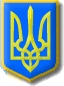 